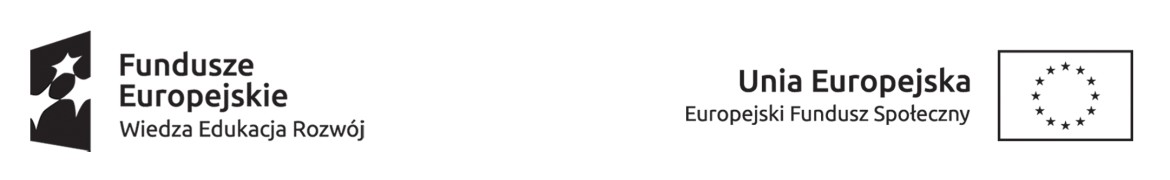 ZAŚWIADCZENIE O ODBYCIU PRAKTYKIPan/Pani………………………………………………………………………………………...,      (mię i nazwisko)student/studentka……………………………………………………………………………….
(rok studiów, kierunek studiów)odbył/odbyła praktykę zawodową w wymiarze 1 miesiąca w terminie ………………………..…………………………………………………………………………………………………...
                                                                (od-do, dzień-miesiąc-rok)………………………………………….
(data, podpis, pieczęć instytutu)